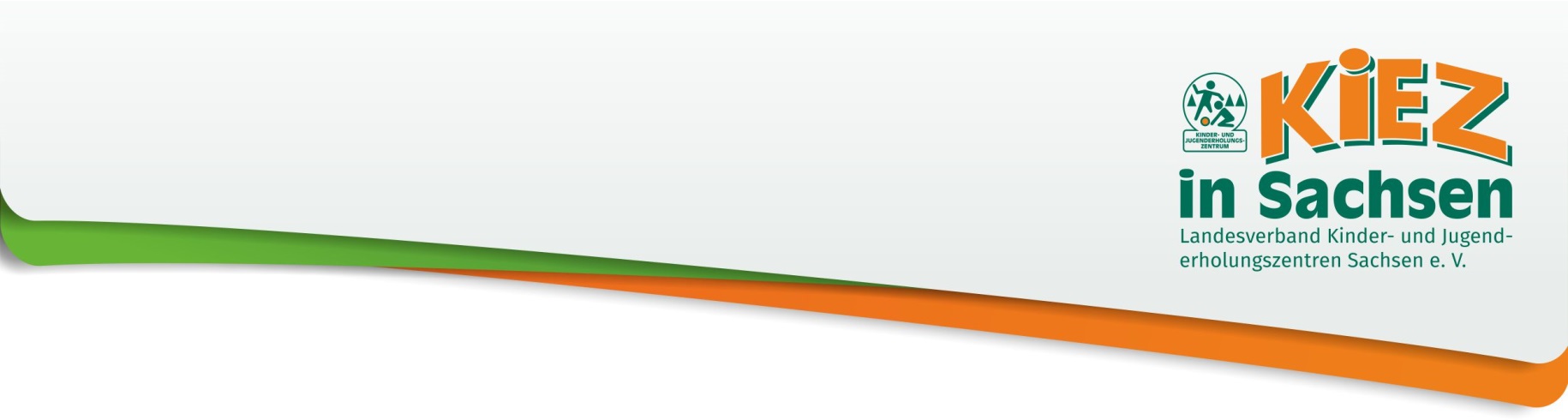 
Teilnahme des Schulleiters/der Schulleiterin an einer Schulfahrt(Ziffer 9.2 Satz 3 VwV-Schulfahrten vom 7. April 2004, Sächsisches Amtsblatt Nr. 18/2004)Dienststelle/SchulstempelName Schulreferent/in:Angaben zur Schulfahrt:Angaben zur Schulfahrt:Angaben zur Schulfahrt:Angaben zur Schulfahrt:Angaben zur Schulfahrt:Angaben zur Schulfahrt:Angaben zur Schulfahrt:Datumam/vom:bis:Reiseziel/Land:Klasse/Kurs/Gruppe:Ort, DatumOrt, DatumOrt, DatumUnterschrift Schulleiter/inUnterschrift Schulleiter/inUnterschrift Schulleiter/in